Unit 8 Lesson 11: Compartamos problemas-historiaWU Conversación numérica: Sumemos y restemos 2 y 3 (Warm up)Student Task StatementEncuentra el valor de cada expresión.1 Mostremos problemas-historia y solucionesStudent Task Statement2 Recorrido por el salón: Problemas-historiaStudent Task Statement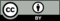 © CC BY 2021 Illustrative Mathematics®